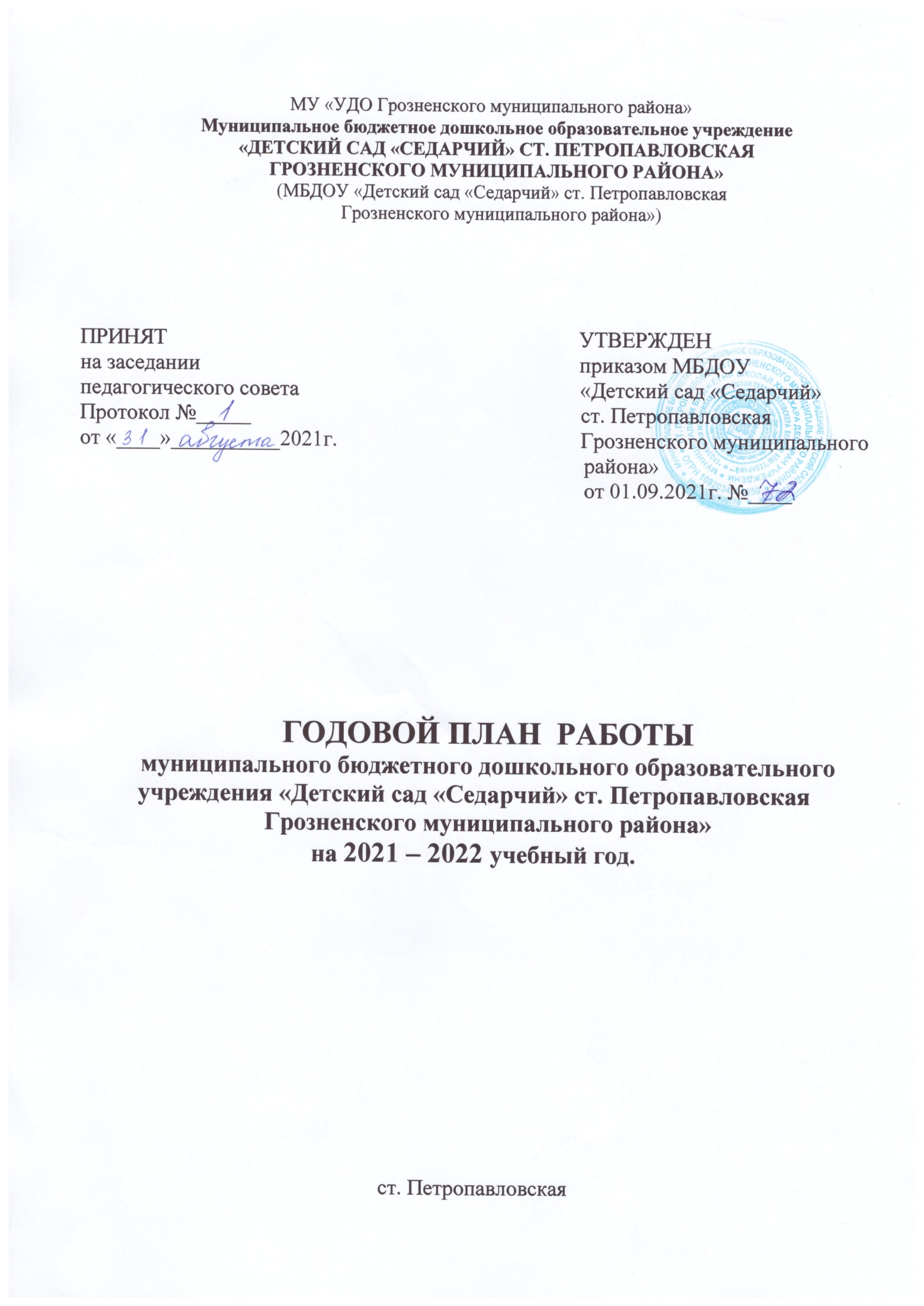 ИНФОМАЦИОННЫЙ РАЗДЕЛ1. Наименование учреждения: МБДОУ «Детский сад «Седарчий» ст. Петропавловская Грозненского муниципального района»2. Адрес: ЧР, Грозненский муниципальный район, ст. Петропавловская, ул. Северная 66 в.3. Год основания: 2009г.4. Учредитель: Администрация Грозненского муниципального района ЧР.5. Режим работы: 5-дневная рабочая   неделя с   12-ти часовым пребыванием    детей, с   07.00 – 19.00 ч., выходные дни: суббота, воскресенье.6. Лицензия: № 3207 от 10.01.2020г.Выдана Министерством образования и науки Чеченской Республики Приказ от 10.01.2020г. № 32077. Сайт ДОУ: https://petropavlovskaya.edu-gov.ru/8. Ф.И.О. руководителя: Байдарова Луиза Байтуевна9. Телефон: 8-929-891-31-6510. Здание типовое, двухэтажное.11. Количество групп: 612. Программное обеспечение: Образовательная программа МБДОУ «Детский сад «Седарчий» ст. Петропавловская Грозненского муниципального района» разработана на основании примерной основной образовательной программы дошкольного образования «От рождения до школы» Н.Е. Вераксы, Т.С. Комаровой, М.А. Васильевой.Парциальные программы:«Мой край родной», З.В. Масаева; «Физкультурные занятия»Л.И. Пензулаева; «Развитие речи» О.С. Ушакова;«Экономическое воспитание дошкольников: формирование предпосылок финансовой грамотности» Шатова А.Д., Аксенова Ю.А., И.Л.Кирилов, В.Е. Давыдова, И.С. Мищенко.«Чеченский орнамент в детском саду» Р.Э. Юсупова, И.В. Николаенко. Реализуют образовательную деятельность в соответствии с направлениями развития ребенка, представленные в пяти образовательных областях. При организации образовательного процесса учтены принципы интеграции образовательных областей:Физическое развитие;Художественно-эстетическое развитие;          Социально-коммуникативное развитие;Речевое развитие;Познавательное развитие.Кадровое обеспечение педагогического процессаОбщая характеристика МБДОУМуниципальное бюджетного дошкольное образовательное учреждение «Детский сад «Седарчий» ст. Петропавловская Грозненского муниципального района» выполняет общеразвивающие функции. ДОУ посещает на начало учебного года 204 детей, функционирует 6 возрастных групп:Анализ воспитательно - образовательного процесса       Образовательная работа в МБДОУ «Седарчий» строилась в соответствии с Программой развития ДОУ на 2019-2024год, Образовательной программой ДОУ, Годовым планом ДОУ, ФГОС ДО, Законом об образовании РФ.В течение учебного года деятельность МБДОУ «Седарчий» была направлена на реализацию основных задач дошкольного образования: -сохранение и укрепление физического и психического здоровья детей;                                  -социально-личностное развитие каждого ребенка с учетом его индивидуальных особенностей;                                                                                                                                   -оказание помощи семье в воспитании детей.Исходя из основных направлений работы, коллектив МБДОУ «Седарчий» на 2019 -2020 учебный год ставил следующие цель и задачи:Цель: создание благоприятных условий для полноценного проживания ребенком дошкольного детства, формирование основ базовой культуры личности, всестороннее развитие психических и физических качеств в соответствии с возрастными и индивидуальными особенностями, подготовки к жизни в обществе, к обучению в школе, обеспечение безопасности жизнедеятельности дошкольника.Задачи: Работа по обновлению развивающей предметно-пространственной среды, способствующей развитию активности ребенка в различных видах деятельности.Совершенствование работы педагогов по развитию речи детей.Воспитание нравственно-патриотических чувств дошкольников через ознакомление с культурой и историей Малой Родины.Праздники и развлечения для детей, проведенные по реализации                    годового плана МБДОУ «Седарчий».С целью повышения уровня воспитательного процесса в ДОУ и формирования эмоциональной сферы у детей были проведены следующие праздники и развлечения:Утренник «День знания»День солидарности по борьбе с терроризмомДень гражданского согласия, единения и примирения.Утренник ко Дню Чеченской женщиныУтренник «День дошкольного работника»Мероприятия, посвященные ко Дню города ГрозногоКонкурс поделок из природного материала «Осенняя ярмарка»Утренник «Золотая осень»Мероприятия, посвященные ко Дню народного единстваУтренник ко Дню Матери.Спортивно-развлекательный праздник ко дню Конституции РФ.Смотр-конкурс среди родителей на лучшую новогоднюю поделку «Новогодние фантазии».Новогодние утренники.Тематическая беседа «Памяти выселения чечено-ингушского народа».Мероприятия, посвященные Дню защитника отечества.Утренники ко Дню 8 марта.Мероприятия, посвященные ко Дню конституции ЧРТематическая беседа ко Дню космонавтики.Конкурс чтецов на День Чеченского языка.Утренники на Дню Чеченского языка.Мероприятия, посвященные ко Дню Победы.Выпускной бал «До свидания, детский сад!»Мероприятия, проведенные по реализации годового плана c воспитателями и родителями:Консультация «Адаптация детей в детском саду».Консультация «Инструктаж по охране жизни и здоровья детей».Консультация «Инновационный подход к организации предметно-развивающей среды в ДОУ в соответствии с ФГОС ДО»Консультация «Как родители могут помочь своему ребенку адаптироваться к детскому саду».Консультация «Современные формы сотрудничества с родителями».Консультация «профилактика гриппа и коронавирусной инфекции».Консультация «Рациональная одежда детей в зависимости от погоды»Памятка для родителей «Проблема готовности к школе»Консультация «Готовность ребенка к школе»Консультация «нужно ли ребенку экономическое воспитание?»Консультация «Роль наглядной информации в сотрудничестве с семьей»Консультация «10 секретов счастья»Консультация «Оказание первой помощи при несчастных случаях»Консультация «Виды занятий по математике, особенности их организаций в разных возрастных группах»Консультация «Проблемы экономического воспитания в семье»Консультация «О воспитании детей в хьадисах»Консультация «профилактика COVID-19 дистанционно»Тематический контроль «Что делать при обморожении»Консультация «Обязанности отца к своим детям»Консультация «Закрепление математических представлений в разнообразных видах деятельности?»Консультация «Синдром эмоционального выгорания у педагогов»Картотека: «Чеченские народные - подвижные игры»Консультация «Формирование навыков вежливого общения»Консультация «Детские инфекции»Консультация «Физическая культура вашего малыша»Консультация «10 обязанностей мусульманина перед родителями»Консультация «Как помочь тревожному и агрессивному ребенку»Методические рекомендации «Отношения между родителями и детьми в условиях самоизоляции»Консультация «Взрослый пример для подражания»Консультация «Профилактика гриппа»Консультация «Математические игры с ребенком дома»Консультация «Здоровый образ жизни»Консультация «Воспитание детей в Исламе»Консультация «Сенсорно-моторные игры для детей дошкольного возраста»Консультация «Поливитамины»Консультация «Воспитание любви к родному краю»Консультация «Ночь могущества и предопределения»Консультация «Плохая экология, как причина гиперактивности»Консультация «Мотивационная готовность детей к школе»Консультация «Особенности формирования правильного питания воспитанников»Консультация «Роль игры в традиционной системе воспитания у чеченцев»Консультация  «Чеченские народные игры»Консультация «Психологическая готовность к школе»Консультация «Ребенок в месяц Рамадан»Консультация «Воспитание у дошкольников любви к родному краю»Консультация «Психологические основы нравственно-патриотического воспитания».Консультация «Укус клеща»Семинар-практикум «Эффективное взаимодействие педагогов с родителями»Семинар-практикум «Нравственно-патриотическое воспитание детей дошкольного возраста через любовь к родному краю»Мастер-класс «Патриотическое воспитание дошкольников через ознакомление с и историей культурой малой родины»Мастер-класс «Использование развивающей среды для формирования элементарных математических представлений» Тематический контроль «Взаимодействие детского сада и семьи в едином образовательном пространстве ДОУ»Тематический контроль «Формирование элементарных математических представлений в режиме дня и организованной образовательной деятельности детей дошкольного возраста»Тематический контроль «Воспитание нравственно-патриотических чувств дошкольников через ознакомление с культурой и историей малой родины»Тематический педсовет «Создание в детском саду условий для сотрудничества, способствующего развитию конструктивного взаимодействия педагогов с семьями воспитанников»Тематический педсовет «Формирование элементарных математических представлений в режиме дня и организованной образовательной деятельности детей дошкольного возраста»Тематический педсовет «Организация работы по нравственно-патриотическому воспитанию детей дошкольного возраста в условиях ДОУ» В течение всего года педагогическим коллективом ДОУ было организовано и проведено 5 педагогических совета, в рамках, которых, велся поиск наиболее эффективных форм работы с кадрами по проблемам организации образовательной деятельности в группах с внедрением инновационных технологий в ДОУ, обсуждение итогов всех тематических проверок и другого контроля.Годовой план МБДОУ «Седарчий» ст. Петропавловская Грозненского муниципального района на 2021-2022 учебный год составлен в соответствии с:Федеральным законом «Об образовании в Российской Федерации» (от 29.12.2012 года   № 273-ФЗ) Федеральным государственным образовательным стандартом дошкольного образования (приказ Министерства образования и науки РФ от 17 октября 3013 г. №1155)Санитарно-эпидемиологическими требованиями к устройству, содержанию и организации режима работы ДОУ (СанПиН 2.4.1. 3049-13).Общеобразовательной программой «От рождения до школы» под редакцией   Н.Е. Вераксы, Т.С.Комаровой,  М.А.Васильевой. Анализ: деятельность коллектива ДОУ в течение 2020-2021 учебного года была разнообразной и многоплановой. Достигнутые результаты работы, в целом, соответствуют поставленным в начале учебного года целям и задачам. Таким образом, оценивая работу педагогического коллектива по реализации годовых задач и плана, можно констатировать, что воспитатели приложили максимум усилий в соответствии с реальными возможностями.   Таким образом, анализ показал, что дошкольное образовательное учреждение находится в режиме развития. Особенно важна профессиональная компетентность, в основе которой лежит личностное и профессиональное развитие педагогов. Рост профессионализма педагогов зависит от освоения нововведений и отношения педагогов к инновациям. 
 Одним из условий достижения эффективности результатов деятельности ДОУ стал сформированный педагогический коллектив.Выявлены проблемы: во всех группах слабо организованна предметно – пространственная среда по нравственно-патриотическому воспитанию;у молодых  педагогов не сформировано умение проводить анализ работы, обобщать и обсуждать  свои результаты;недостаточная активность педагогов в участии в   профессиональных конкурсах.Проведенный анализ образовательной деятельности показал на необходимость продолжить работу в следующих направлениях:Пути решения проблем:мотивировать педагогов для участия в мероприятиях  профессионального мастерства;при проектировании предметно – пространственной среды учитывать индивидуальные особенности детей их эмоционально личностное развитие; продолжать работу по воспитанию у дошкольников нравственно – патриотических чувств к малой родине.Ориентируясь на основное содержание деятельности ДОУ и ее направленность, а также на анализ конечных результатов прошедшего 2020-2021 учебного года (мониторинг образовательных областей показал низкий уровень развития речи воспитанников), мы решили усилить работу по следующим направлениям:Речевое развитие детей;Художественно-эстетическое развитие детей.Нравственно-патриотическое воспитание.Цель: создание благоприятных условий для полноценного проживания ребенком дошкольного детства, формирование основ базовой культуры личности, всестороннее развитие психических и физических качеств в соответствии с возрастными и индивидуальными особенностями, подготовки к жизни в обществе, к обучению в школе, обеспечение безопасности жизнедеятельности дошкольника.ГОДОВЫЕ ЦЕЛИ И ЗАДАЧИ НА 2021-2022УЧЕБНЫЙ ГОД.ЦЕЛЬ: создание благоприятных условий для полноценного проживания ребенком дошкольного детства, формирование основ базовой культуры личности, всестороннее развитие психических и физических качеств в соответствии с возрастными и индивидуальными особенностями, подготовки к жизни в обществе, к обучению в школе, обеспечение безопасности жизнедеятельности дошкольника.ЗАДАЧИ: Воспитание нравственно-патриотических чувств дошкольников. Совершенствование работы педагогов по развитию речи детей. Повысить  эффективность работы по художественно – эстетическому развитию детей разных возрастных групп, средствами изобразительной деятельности;Август-сентябрьОктябрьНоябрь№                   ДолжностьКоличество1Воспитатели122Педагог-психолог13Подменный воспитатель14Инструктор по физической культуре15Педагог дополнительного образования26Музыкальный руководитель1Всего педагогов18Всего педагогов Всего педагогов КоличествоОбразованиеПедагогическое18ОбразованиеСреднее профессиональное6ОбразованиеВысшее профессиональное12ОбразованиеПедагогический стажДо 5 лет6Педагогический стажОт 5 до 10 лет10Педагогический стажОт 10 до 20 лет2Педагогический стажСвыше 20 лет0Педагогический стажДо 30 лет0Возраст педагогов20-30 лет2Возраст педагогов30-407Возраст педагоговСвыше 40 лет9КатегорияВысшая         0КатегорияПервая          0КатегорияСоответствие         9КатегорияБез категории        18№ГруппавозрастКоличество детей1Первая младшая группа «Седарчий»от 2 до 3 лет332Вторая младшая группа «Ласточки»от 3 до 4 лет373Средняя  группа «Звездочки»от 4 до 5 лет384Старшая группа «Лучики»от 4 до 5 лет365Подготовительная группа «Непоседы»от 5 до 6 лет326Подготовительная  группа «Почемучки»от 6 до 7 лет28№ п/пВид деятельностиСрокиСрокиОтветственные1.Работа с кадрами.1.Работа с кадрами.1.Работа с кадрами.1.Работа с кадрами.1.Работа с кадрами.1.1.Подготовка к празднованию(25 сентября) «Дня работников  дошкольного образования».4 неделя4 неделяЗам.зав. по ВМР, воспитатели1.2.Проведение конкурса «Готовность групп к новому учебному году»4 неделя сентября4 неделя сентябряЗам. зав. по ВМР1.3.Инструктажи:- по охране жизни и здоровья детей;- инструктаж по охране труда и технике безопасности;- инструктаж по пожарной безопасности.1 неделя1 неделяЗаведующий, завхоз1.4.Общее собрание трудового коллектива №14 неделя августа4 неделя августаЗаведующий, зам. зав. по ВМР, завхоз2. Организационно-педагогическая работа2. Организационно-педагогическая работа2. Организационно-педагогическая работа2. Организационно-педагогическая работа2. Организационно-педагогическая работа2.1Педагогический совет №1 Установочный. 1.О подведении  итогов работы за летний оздоровительный период 2021 года. Выступление зам.зав. по ВМР – А.А. Гойтамировой. 2.Об  утверждении и принятии:- ООП на 2021-2022 учебный год  в соответствии с изменениями (Программа Воспитания);- годового плана ДОУ на 2021-2022 учебный год;- план работы по ОБЖ;- план по ПДД;- плана работы по развитию  трудовой деятельности;-годового плана работы специалистов (педагога - психолога, педагога дополнительного образования, инструктора по физической культуре, музыкального работника);- годового календарного учебного графика;- годового учебного плана;- сетки ООД;-режима дня;- плана преемственности со школой МБОУ СОШ ст. Петропавловская на 2020-2021 учебный год. Выступление  заведующего Л.Б. Байдаровой.3. О  комплектовании групп и расстановке кадров по группам. Выступление Л.Б. Байдаровой – заведующего ДОУ.4. О создании  методического объединения  МБДОУ на 2021-2022 учебный год. Выступление руководителя МО – Ш.А. Ясаевой.5. Об открытии консультативного пункта и  утверждении годового плана работы  консультативного пункта, режима, графика работы и перечня специалистов на 2021-2022 учебный год. Выступление  Л.Б. Байдаровой – заведующего ДОУ.Педагогический совет №1 Установочный. 1.О подведении  итогов работы за летний оздоровительный период 2021 года. Выступление зам.зав. по ВМР – А.А. Гойтамировой. 2.Об  утверждении и принятии:- ООП на 2021-2022 учебный год  в соответствии с изменениями (Программа Воспитания);- годового плана ДОУ на 2021-2022 учебный год;- план работы по ОБЖ;- план по ПДД;- плана работы по развитию  трудовой деятельности;-годового плана работы специалистов (педагога - психолога, педагога дополнительного образования, инструктора по физической культуре, музыкального работника);- годового календарного учебного графика;- годового учебного плана;- сетки ООД;-режима дня;- плана преемственности со школой МБОУ СОШ ст. Петропавловская на 2020-2021 учебный год. Выступление  заведующего Л.Б. Байдаровой.3. О  комплектовании групп и расстановке кадров по группам. Выступление Л.Б. Байдаровой – заведующего ДОУ.4. О создании  методического объединения  МБДОУ на 2021-2022 учебный год. Выступление руководителя МО – Ш.А. Ясаевой.5. Об открытии консультативного пункта и  утверждении годового плана работы  консультативного пункта, режима, графика работы и перечня специалистов на 2021-2022 учебный год. Выступление  Л.Б. Байдаровой – заведующего ДОУ.4 неделяавгустаЗаведующий,зам. зав. по ВМРПедагогический совет №1 Установочный. 1.О подведении  итогов работы за летний оздоровительный период 2021 года. Выступление зам.зав. по ВМР – А.А. Гойтамировой. 2.Об  утверждении и принятии:- ООП на 2021-2022 учебный год  в соответствии с изменениями (Программа Воспитания);- годового плана ДОУ на 2021-2022 учебный год;- план работы по ОБЖ;- план по ПДД;- плана работы по развитию  трудовой деятельности;-годового плана работы специалистов (педагога - психолога, педагога дополнительного образования, инструктора по физической культуре, музыкального работника);- годового календарного учебного графика;- годового учебного плана;- сетки ООД;-режима дня;- плана преемственности со школой МБОУ СОШ ст. Петропавловская на 2020-2021 учебный год. Выступление  заведующего Л.Б. Байдаровой.3. О  комплектовании групп и расстановке кадров по группам. Выступление Л.Б. Байдаровой – заведующего ДОУ.4. О создании  методического объединения  МБДОУ на 2021-2022 учебный год. Выступление руководителя МО – Ш.А. Ясаевой.5. Об открытии консультативного пункта и  утверждении годового плана работы  консультативного пункта, режима, графика работы и перечня специалистов на 2021-2022 учебный год. Выступление  Л.Б. Байдаровой – заведующего ДОУ.Педагогический совет №1 Установочный. 1.О подведении  итогов работы за летний оздоровительный период 2021 года. Выступление зам.зав. по ВМР – А.А. Гойтамировой. 2.Об  утверждении и принятии:- ООП на 2021-2022 учебный год  в соответствии с изменениями (Программа Воспитания);- годового плана ДОУ на 2021-2022 учебный год;- план работы по ОБЖ;- план по ПДД;- плана работы по развитию  трудовой деятельности;-годового плана работы специалистов (педагога - психолога, педагога дополнительного образования, инструктора по физической культуре, музыкального работника);- годового календарного учебного графика;- годового учебного плана;- сетки ООД;-режима дня;- плана преемственности со школой МБОУ СОШ ст. Петропавловская на 2020-2021 учебный год. Выступление  заведующего Л.Б. Байдаровой.3. О  комплектовании групп и расстановке кадров по группам. Выступление Л.Б. Байдаровой – заведующего ДОУ.4. О создании  методического объединения  МБДОУ на 2021-2022 учебный год. Выступление руководителя МО – Ш.А. Ясаевой.5. Об открытии консультативного пункта и  утверждении годового плана работы  консультативного пункта, режима, графика работы и перечня специалистов на 2021-2022 учебный год. Выступление  Л.Б. Байдаровой – заведующего ДОУ.4 неделяавгустаЗаведующий,зам. зав. по ВМР2.2Консультация: «Адаптация у детей в доу»   Консультация: «Адаптация у детей в доу»   1 неделяМедицинская сестра2.3Консультация: «Патриотическое воспитание ребенка и семейные традиции»Консультация: «Патриотическое воспитание ребенка и семейные традиции»1 неделяЗам.зав. по ВМР2.4Памятка «Как противостоять угрозе терроризма»Памятка «Как противостоять угрозе терроризма»1 неделяПедагог доп. образования2.5Заседание МО педагогических работников №1Заседание МО педагогических работников №14 неделя августаРуководитель МО3. Работа с детьми.3. Работа с детьми.3. Работа с детьми.3. Работа с детьми.3. Работа с детьми.3.1Утренник, посвященный 1 сентября «День знаний».1 неделя1 неделяВоспитатели подготовительной  группы3.2Мероприятия, посвященные Дню солидарности в борьбе с терроризмом»1 неделя1 неделяСтаршие группы3.3Мероприятия, посвященные Дню гражданского согласия, единения и примирения1 неделя1 неделяСредняя  группа3.4Мероприятия, посвященные Дню Чеченской Женщины.4 неделя4 неделявоспитатели старшей группы 3.6Утренники ко Дню дошкольного работника.3 неделя 3 неделя Воспитатели подготовительной группы4.Работа с родителями.4.Работа с родителями.4.Работа с родителями.4.Работа с родителями.4.Работа с родителями.4.1Общее родительское собрание №1 4 неделя августа4 неделя августаЗаведующий4.2Заседание родительского комитета № 14 неделя августа4 неделя августаПредседатель РК4.3Памятка для родителей: «Как родители могут помочь своему ребенку  адаптироваться к детскому саду»2 неделя2 неделяЗам. зав. по ВМР4.4Анализ семей по социальным группам.1 неделя1 неделяВоспитатели4.5Консультация: «Детское упрямство»1 неделя1 неделяМедицинская сестра5.Административно-хозяйственная работа5.Административно-хозяйственная работа5.Административно-хозяйственная работа5.Административно-хозяйственная работа5.Административно-хозяйственная работа5.1Приказ об организации питания в ДОУ, назначение ответственных.1 неделя1 неделяЗаведующий ДОУ5.2Тарификация 2 неделя2 неделяЗаведующийделовод1. Работа с кадрами.1. Работа с кадрами.1. Работа с кадрами.1. Работа с кадрами.№ п/пВид деятельностиСроки Ответственные 1.1.Пополнение методического кабинета методической литературой.3 неделяЗаведующий воспитатели2. Организационно-педагогическая работа2. Организационно-педагогическая работа2. Организационно-педагогическая работа2. Организационно-педагогическая работа2.1Оперативный контроль по плану: - санитарное состояние групп;- охрана жизни и здоровья воспитанников;- культура приема пищи;- проверка документации педагогов.	1 неделя2 неделя3неделя4 неделяЗам. зав. по ВМР2.3Консультация: «Мусульманская этика воспитания детей»3 неделяПедагог дополнительного образования2.4Психологическая диагностика готовности к школе  (подготовительная  группа).В течение месяцаПедагог-психолог2.5Проведение педагогической диагностики (мониторинг) достижения детьми планируемых результатов освоения ООП.4 неделяВсе педагоги ДОУ2.6Консультация  для  педагогов  «Воспитание у дошкольников любви к родному краю»2 неделяЗам. зав. по ВМР2.7Памятка по коронавирусу для детей и родителей в картинках. 4 неделяЗам. зав. по ВМР                        3. Работа с детьми.                        3. Работа с детьми.                        3. Работа с детьми.                        3. Работа с детьми.3.1Мероприятия, посвященные ко Дню города Грозного1 неделявоспитатели средних групп3.2Утренник «Золотая осень».4 неделяВоспитатели средних, старшей и подготовительной групп3.3Утренник ко Дню рождения Пророка Мухьаммада (соллаллох1у 1аляйх1и вассаллям)3 неделяПедагог дополнительного образования3.4Беседа ко Дню рождения Р.А. Кадырова.1 неделяПедагог дополнительного образования4.Работа с родителями.4.Работа с родителями.4.Работа с родителями.4.Работа с родителями.4.1Групповые родительские собрания.По плану работы с родителями по группамВоспитатели всех групп, зам. зав. по ВМР4.2Конкурс поделок из природного материала «Осенняя  ярмарка».4 неделяЗам. зав. по ВМР воспитатели5.Административно-хозяйственная работа.5.Административно-хозяйственная работа.5.Административно-хозяйственная работа.5.Административно-хозяйственная работа.5.1Субботник на территории ДОУ.2 неделяЗаведующийзавхоз__________________5.2Утепление окон и дверей.3 неделяЗавхоз№ п/пВид деятельностиСрокиОтветственные1. Работа с кадрами.1. Работа с кадрами.1. Работа с кадрами.1. Работа с кадрами.1.1Подготовка утренника для родителей посвящённого Дню Матери.1 неделяЗам.зав. по ВМР, воспитатели2. Организационно-педагогическая работа2. Организационно-педагогическая работа2. Организационно-педагогическая работа2. Организационно-педагогическая работа2.1.Оперативный контроль:- санитарное состояние групп;- подготовка воспитателя к занятиям;- организация прогулок;- проверка документациивоспитателей 1 неделя2 неделя3 неделя4неделяЗам. зав. по ВМР2.2Семинар-практикум: «Нравственно-патриотическое воспитание детей дошкольного возраста через любовь к родному краю»2 неделяЗам. зав. по ВМР2.3Тематический контроль: «Воспитание нравственно-патриотических чувств дошкольников через ознакомление с культурой и историей малой Родины».2-3   неделяЗаведующий,зам. зав по ВМР,педагог-психолог2.41 неделяЗам. зав. по ВМР2.5Консультация «10 секретов счастья»2 неделяПедагог- психолог2.6Открытые просмотры ООД:- Путешествие в страну сказок «Колобок» - Путешествие в волшебную страну - Мир сказок.В течение месяцаВоспитатели:Ш.А. ЯсаеваС.А. ЦуеваМ.Х. Бокаева2.7Педагогический совет № 2 «Организация работы по нравственно-патриотическому воспитанию детей дошкольного возраста в условиях ДОУ».4 неделяЗаведующий, зам. зав. по ВМР3. Работа с детьми.3. Работа с детьми.3. Работа с детьми.3. Работа с детьми.3.1Мероприятие, посвященные ко Дню народного единства.1 неделяВоспитатели средних, старшей и подготовительной3.2Мероприятия, посвященные ко Дню Матери.4 неделяВоспитатели подготовительной группы4.Работа с родителями.4.Работа с родителями.4.Работа с родителями.4.Работа с родителями.4.1Консультация «Отношения между родителями и детьми дошкольного возраста в условиях самоизоляции»2 неделяПедагог-психолог 4.2Консультация: «Идеальная Мама»3 неделяПедагог дополнительного образования5.Административно-хозяйственная работа.5.Административно-хозяйственная работа.5.Административно-хозяйственная работа.5.Административно-хозяйственная работа.5.1Административный контроль: «Организация питания».1 неделяЗаведующийМедицинская 5.2Подготовка зданий к зиме, уборка территории.В течение месяцаЗаведующий, завхоз